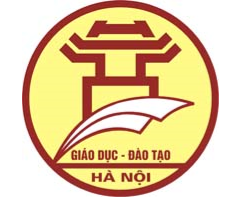 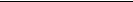 TH TẠ HOÀNG CƠPHÒNG GDĐT HUYỆN THANH TRÌThanh Trì, ngày 19 tháng 2 năm 2024LỊCH CÔNG TÁC TUẦNHọ và tên: Trần Thị Bẩy - Hiệu trưởngCỘNG HÒA XÃ HỘI CHỦ NGHĨA VIỆT NAM
Độc lập - Tự do - Hạnh phúc
===oOo===Phối hợpĐịa điểmNội dung công việcCBGVNV và HSTrường TH Tạ Hoàng CơHọp BGH, chào cờ, trực và làm việc tại trườngCBGVNV và HSTrường TH Tạ Hoàng CơTrực và làm việc tại trườngCBGVNV và HSUBND huyện Thanh TrìDự Hội nghị họp giao ban Hiệu trưởng tháng 2 năm 2024CBGVNV và HSTrường TH Tạ Hoàng CơTrực và làm việc tại trườngNghỉ Tết Nguyên Đán 2024Nghỉ Tết Nguyên Đán 2024CBGVNV và HSTrường TH Tạ Hoàng CơTrực và làm việc tại trườngCBGVNV và HSTrường TH Tạ Hoàng CơTrực và làm việc tại trườngCBGVNV và HSTrường TH Tạ Hoàng CơTrực và làm việc tại trườngCBGVNV và HSTrường TH Tạ Hoàng CơTrực và làm việc tại trườngHIỆU TRƯỞNGTrần Thị BẩyNgười lậpTrần Thị BẩyGiờBuổiNgàyS:Monday 19/2C:S:Tuesday 20/2C:S:Wednesday 21/2C:S:Thursday 22/2C:S:Friday 23/2   C: